ПРОФЕССИОНАЛЬНЫЙ СОЮЗ РАБОТНИКОВ ДРАВООХРАНЕНИЯРОССИЙСКОЙ ФЕДЕРАЦИИП О С Т А Н О В Л Е Н И ЕП Р Е З И Д И У М31 мая 2022 года                                                                                               № 5 - 4О Концепции подготовки и повышения квалификации профсоюзных кадров и актива в Профессиональном союзеработников здравоохранения РФВ целях организационного укрепления Профсоюза в части осуществления мер по созданию системы непрерывного обучения профкадров и актива, повышению эффективности формирования и подготовки кадрового резерва в Профсоюзе, реализации Программы действий Профсоюза на 2021 – 2026 годы, утвержденной постановлением VII съезда Профсоюза № 7-1 от 21.04. 2021 года, Президиум Профессионального союза работников здравоохранения Российской Федерации ПОСТАНОВЛЯЕТ:1. Утвердить Концепцию подготовки и повышения квалификации профсоюзных кадров и актива в Профессиональном союзе работников здравоохранения Российской Федерации (прилагается). 2. Признать утратившим силу п.3. постановления III Пленума ЦК Профсоюза 
№ 3-2 от 1.06.2016г. «О ходе реализации решений VI съезда Профсоюза, связанных с состоянием кадрового обеспечения организаций Профсоюза и их влиянием на повышение эффективности работы выборных профорганов в интересах членов Профсоюза».3.  Организационно-аналитическому Управлению Профсоюза (Галенко Н.П.) разработать в месячный срок план мероприятий по реализации Концепции подготовки и повышения квалификации профсоюзных кадров и актива в Профессиональном союзе работников здравоохранения Российской Федерации для рассмотрения и утверждения на заседании Президиума Профсоюза.4. Отделу делопроизводства и контроля Организационно-Аналитического Управления Профсоюза (Лазарева Ю.С.) направить настоящее постановление в региональные, межрегиональные организации Профсоюза для реализации.5. Контроль за исполнением настоящего постановления возложить на Председателя Профсоюза Домникова А.И.Председатель Профсоюза 					     	        А. И. ДомниковПриложение к постановлению Президиума Профсоюзаот 31 мая 2022 года № 5-4                                         КОНЦЕПЦИЯ                          подготовки и повышения квалификации профсоюзных кадров и актива в Профессиональном союзе работников здравоохранения Российской ФедерацииОбщие положенияКонцепция  подготовки и повышения квалификации профсоюзных кадров и актива в Профессиональном союзе работников здравоохранения Российской Федерации (далее – Концепция) разрабатывается в соответствии с приоритетными направлениями деятельности Профессионального союза работников здравоохранения РФ (далее – Профсоюз), положенными в основу Программы действий Профсоюза на 2021 – 2026 годы, предусматривающей комплексный подход к решению задач, определенных Уставом Профсоюза работников здравоохранения РФ (далее – Устав Профсоюза), направленных, в том числе, и на совершенствование внутрисоюзной работы в части реализации мер по созданию эффективной системы непрерывного обучения профкадров и актива, повышению эффективности формирования и использования кадрового резерва в организациях Профсоюза.  Концепция разработана в соответствии с Конституцией Российской Федерации, трудовым законодательством, Федеральными законами  «Об образовании в Российской Федерации» от 29.12.2012 г. №273 и «О профсоюзах, их правах и гарантиях деятельности» от 12.01.1996г., Концепцией профсоюзного образования ФНПР, утвержденной постановлением Исполкома ФНПР № 3-9 от 03.03.2021г., Уставом Профсоюза, решениями Съезда Профсоюза и иными решениями выборных коллегиальных органов Профсоюза, принятыми по вопросам обучения профкадров и профактива.Концепция определяет цели, задачи, принципы, структуру, основные направления и формы реализации процесса подготовки и повышения квалификации профкадров и актива в Профсоюзе.Положения Концепции являются основой при разработке документов, регламентирующих:- деятельность Методического совета ЦК Профсоюза по вопросам профсоюзного обучения;- подготовку профкадров и актива в первичных, региональных, межрегиональных организациях Профсоюза (ежегодных планов, программ, должностных инструкций специалистов и методической литературы по обучению).Концепция призвана внедрить в Профсоюзе систему формирования и управления знаниями по различным направлениям деятельности Профсоюза, организованную на единых корпоративных и технологических принципах, выстроить обучение на основе применения современных моделей и образовательных технологий, развития дистанционных и электронных форматов обучения, актуализации содержания и стандартизации подходов к реализации обучающих программ.Основные понятияКонцепция – система, понимание (от латинского conctption).Обучение – целенаправленный и планомерный процесс передачи и усвоения знаний, умений, навыков и способов познавательной деятельности человека, осуществляемый под руководством специалистов профессионалов.Профсоюзные кадры (работники) – выборные и иные работники, состоящие в трудовых отношениях с Профсоюзом, либо его организациями на основе трудовых договоров.Профсоюзный актив – члены Профсоюза, выполняющие профсоюзную работу без отрыва от основной работы, учебы (на общественных началах).Форма обучения – механизм, способ организации учебного процесса. Дистанционное обучение – обучение или организация учебного процесса, полученное средствами технологий дистанционного обучения через электронную платформу, заменяющую функции и компоненты физического учебного заведения.Синхронное обучение - организация учебного процесса в реальном времени, когда обучающий и обучающиеся одновременно находятся в одном онлайн-пространстве с двухсторонней связью (онлайн-лекции, вебинары, проекты, коллоквиумы, опросы, конференции).Видео лекции – записанные и смонтированные лекции, где обучающий излагает материал и объясняет то, что нельзя прочитать в учебнике. Материал дублируется в субтитрах или текстовой ленте. На виртуальной доске отражаются примеры или приводятся решения (могут быть в виде аудио лекций - начитка, без картинки). Вебинары – самое популярное решение для синхронного обучения на расстоянии. Занятие проходит в вебинарной комнате, где обучающий ведет занятие, но вся группа включена в процесс: выполняет задания, отвечает на вопросы, дискутирует. Формат хорошо работает для семинаров, практических, тренингов, опросов, бесед.Онлайн-лекции (телеприсутствие) – слушатель связывается с обучающим через ПК, камеру, микрофон, слушает лекцию. Автовебинары – запись вебинара по теме или разделу (не предполагает взаимодействия, можно смотреть в удобное время). Образовательный контент - учебное содержимое системы дистанционного обучения (СДО), структурированное в электронные курсы, дополнительные и вспомогательные материалы, которые используются в учебном процессе.Цели и задачи профсоюзного обученияЦели: формирование у профсоюзных работников и активистов профсоюзных знаний, навыков и умений, необходимых им для успешного решения задач, стоящих перед Профсоюзом по защите социально - трудовых прав членов Профсоюза;информирование членов Профсоюза о деятельности Профсоюза и его организаций; формирование мотивации осознанного профсоюзного членства и обеспечение активного участия членов Профсоюза в профсоюзном движении. Задачи:создание и освоение единых образовательных программ, разработанных на основе современных форм и методов обучения, в том числе дистанционных образовательных технологий, направленных на развитие профессиональных, социальных и личностных компетенций для выборных профсоюзных органов, профактива и членов Профсоюза;обеспечение условий для непрерывного обучения и повышения квалификации профсоюзных работников и активистов, мотивации к постоянному обновлению и расширению своих знаний, включая стремление к самообразованию; координация и контроль деятельности организаций Профсоюза по вопросам профсоюзного обучения; выработка рекомендаций по его дальнейшему совершенствованию.Основные принципы обученияОсновные принципы обучения профсоюзных кадров и актива основываются на:Учете интересов и потребностей различных категорий профработников и актива.Непрерывности и системности обучения, опережающем характере его содержания, которые обеспечиваются:обязательностью обучения всех категорий профработников и активистов, последовательно, согласно ступеням профсоюзного обучения;планированием обучения на всех уровнях профсоюзных структур;применением единых образовательных программ, электронного обучения и дистанционных образовательных технологий;ежегодной отчетностью выборных профорганов о результатах работы по организации и проведению обучения перед вышестоящими профорганами.Единстве теоретического и практического обучения, методических подходов, которые обеспечиваются:единством базовых и дополнительных программ;едиными требованиями к уровню знаний, умений и навыков, полученных профкадрами и активом на различных ступенях обучения;актуализацией дополнительных образовательных программ;подготовкой методических материалов, пособий, рекомендаций для применения в процессе обучения;подтверждением факта обучения документом о прохождении учебной программы.Единстве финансовой политики Профсоюза в области подготовки профсоюзных кадров и актива, которое обеспечивается финансированием данного направления деятельности Профсоюза в объеме не менее 6% денежных средств в сметах профсоюзного бюджета на всех уровнях структуры Профсоюза. Управление обучением профкадров и актива в Профсоюзе5.1. Схема управления обучением профкадров и актива.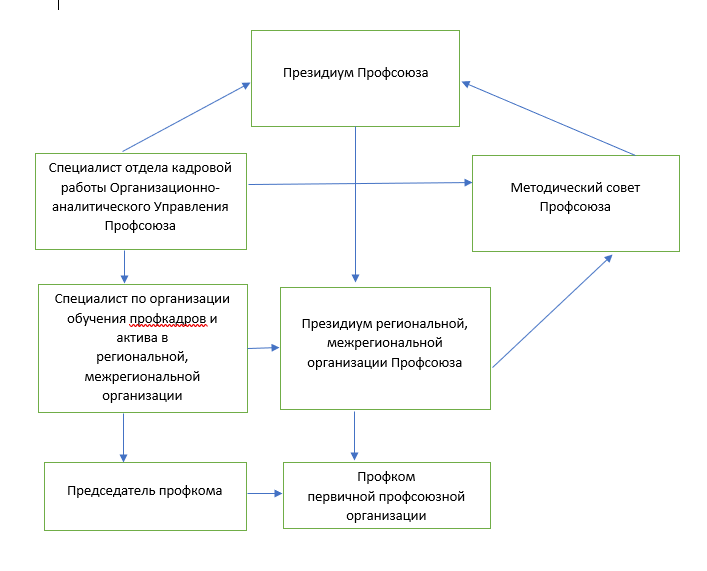 5.2. Президиум Профсоюза.Президиум Профсоюза принимает организационные, управленческие и финансовые решения, необходимые для реализации положений Концепции, утверждает группы обучающихся, не реже одного раза в год рассматривает вопросы обучения профсоюзных кадров и актива в Профсоюзе. Координирует и контролирует реализацию Концепции через деятельность Методического совета ЦК Профсоюза по вопросам профсоюзного обучения и Отдела кадровой работы Организационно – аналитического Управления Профсоюза.Целевые группы обучающихся:Выборные руководители региональных, межрегиональных организаций Профсоюза (председатели и их заместители).Кадровый резерв на должности председателей региональных, межрегиональных организаций Профсоюза.Штатные профсоюзные работники региональных, межрегиональных, первичных организаций Профсоюза: правовые и технические инспекторы труда ЦК Профсоюза по региону; главные бухгалтеры – заведующие финансовыми отделами аппаратов; специалисты по организационной, информационной, экономической, молодёжной работе; председатели студенческих профкомов первичных профсоюзных организаций ВУЗов; Профсоюзный актив: председатели (заместители) контрольно-ревизионных комиссий региональных, межрегиональных организаций Профсоюза; уполномоченные лица по охране труда в Профсоюзе; председатели (заместители) молодежных советов/комиссий в аппаратах региональных, межрегиональных организаций Профсоюза; уполномоченные по работе с молодежью; председатели студенческих профкомов первичных профсоюзных организаций ВУЗов. 5.3.	Президиум региональной, межрегиональной организации Профсоюза.Президиум региональной, межрегиональной организаций Профсоюза принимает организационные, управленческие и финансовые решения, необходимые для реализации положений Концепции, организует и проводит работу по обучению профкадров и актива, формирует группы обучающихся, совместно с первичными профорганизациями утверждает школы профсоюзного актива (далее – ШПА), созданные ППО, не реже одного раза в год рассматривает вопросы обучения в региональной, межрегиональной организации, координирует и контролирует реализацию данного направления работы.Целевые группы обучающихся:Выборные руководители местных, первичных профсоюзных организаций (председатели, заместители председателей) и их кадровый резерв, председатели профбюро.Штатные профсоюзные работники местных, первичных профсоюзных организаций: специалисты аппаратов первичных, местных профорганизаций. Профсоюзный актив: члены выборных профорганов, постоянно действующих комиссий, контрольно-ревизионных комиссий местных организаций; внештатные правовые и технические инспекторы труда.Активные члены Профсоюза.5.4.  Профком первичной профсоюзной организации (ППО).Профком ППО принимает организационные, управленческие и финансовые решения, необходимые для реализации планов по обучению профактива, положений настоящей Концепции. Совместно с региональной, межрегиональной организацией создает в первичных профсоюзных организациях ШПА, готовит обучающих, формирует группы обучающихся, организует и контролирует работу по обучению профактива, совершенствует процесс обучения на основе применения современных дистанционных технологий, ежегодно отчитывается перед вышестоящими профорганами о реализации данного направления работы.Целевые группы обучающихся:Профактив первичных профсоюзных организаций: члены профкомов и постоянно действующих комиссий профкомов, члены профбюро, профгрупорги.Активные члены Профсоюза.5.5. Ступени профсоюзного обучения.Выделяются следующие ступени профсоюзного обучения:I ступень – введение в профсоюзную работу – обеспечивает начальную подготовку впервые избранных председателей, заместителей председателей (их резерва), членов выборных профорганов, профсоюзных активистов в течение первого года после их избрания, включая стажировку в вышестоящей организации (объем – до 24 часов).II ступень – базовое обучение – углубленное изучение вопросов профсоюзной деятельности, обеспечивает теоретическую и практическую подготовку выборных профработников и активистов (их резерва), работников аппаратов профсоюзных организаций с опытом работы до 5 лет (объем - не менее 72 часов в течение 1-3 лет по накопительной).III ступень – повышение квалификации по специальным курсам (модульным программам) для профсоюзных кадров и актива, имеющих опыт работы, которые знают и понимают цели и задачи профсоюзной деятельности, нормативно-правовую базу, имеют представление об организационном строении Профсоюза и обучались по программам I и II  ступеней (объем – до 40 часов).IV ступень – профессиональная переподготовка по программам дополнительного профессионального образования (проводится в образовательных учреждениях профсоюзов и иных учреждениях дополнительного профессионального образования).  Формы и методы обучения.В процессе организации обучения определяются формы и методы его проведения.Формы:Очное: в школах профсоюзного актива, на постоянно действующих, продолжительных или краткосрочных семинарах, совещаниях, форумах, «круглых столах», тематических курсах, стажировках. Дистанционное: вебинар, видеоурок, видеоконференция, онлайн -презентация и др.Методы:Активные: деловые и ролевые игры, мозговой штурм, проект, тренинг, кейс – технологии и др. Пассивные: лекции, семинары, вебинары, видеоролики и др.Финансовое обеспечение обучения.Основной источник финансирования обучения - средства профсоюзных органов, предусмотренные на эти цели в сметах профсоюзного бюджета Профсоюза и его организаций.Для полноценного финансирования профсоюзного обучения необходимо: -  безусловное выполнение финансовой политики Профсоюза; - направление на обучение не менее 6 % финансовых средств профсоюзных бюджетов всех уровней.     Осуществление контроля и оценки эффективности обучения профсоюзных работников.Контроль за реализацией обучения профкадров и актива осуществляют выборные органы Профсоюза и его организаций, которые проводят обучение.Контроль и оценка результатов обучения профработников является обязательным компонентом процесса обучения. Они проводится по завершению учебного процесса, как правило, в письменной или электронной форме (анкетирование, тестирование, контрольные вопросы) и позволяют определить мнение обучающихся и уровень усвоения ими материала по пройденной программе.Оценка эффективности обучения связана с итоговыми результатами деятельности профсоюзной организации, которые проводятся, как правило, по результатам работы за год по косвенным показателям (через положительную динамику профсоюзного членства, определенную на основе статистических показателей деятельности профорганизации, рейтингование организаций, анализ писем и жалоб, поступающих в профорганизацию, мнения вышестоящей профсоюзной организации и т.д.).